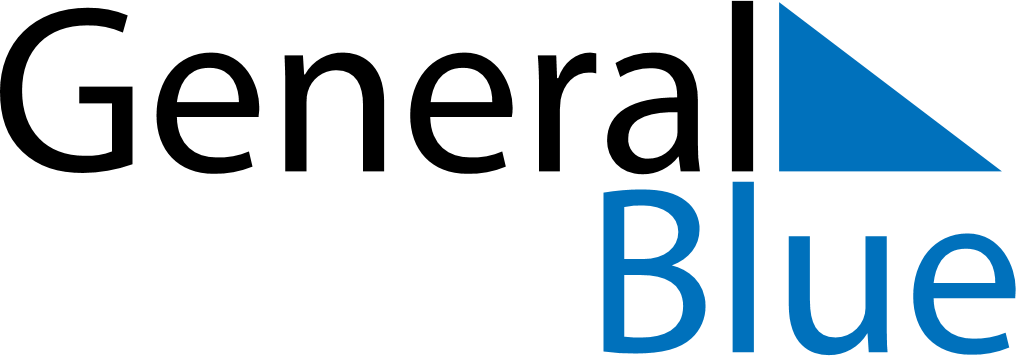 April 2024April 2024April 2024April 2024April 2024April 2024Eidi, Eysturoy, Faroe IslandsEidi, Eysturoy, Faroe IslandsEidi, Eysturoy, Faroe IslandsEidi, Eysturoy, Faroe IslandsEidi, Eysturoy, Faroe IslandsEidi, Eysturoy, Faroe IslandsSunday Monday Tuesday Wednesday Thursday Friday Saturday 1 2 3 4 5 6 Sunrise: 6:49 AM Sunset: 8:15 PM Daylight: 13 hours and 25 minutes. Sunrise: 6:45 AM Sunset: 8:17 PM Daylight: 13 hours and 31 minutes. Sunrise: 6:42 AM Sunset: 8:20 PM Daylight: 13 hours and 37 minutes. Sunrise: 6:39 AM Sunset: 8:23 PM Daylight: 13 hours and 43 minutes. Sunrise: 6:36 AM Sunset: 8:26 PM Daylight: 13 hours and 49 minutes. Sunrise: 6:32 AM Sunset: 8:28 PM Daylight: 13 hours and 56 minutes. 7 8 9 10 11 12 13 Sunrise: 6:29 AM Sunset: 8:31 PM Daylight: 14 hours and 2 minutes. Sunrise: 6:26 AM Sunset: 8:34 PM Daylight: 14 hours and 8 minutes. Sunrise: 6:22 AM Sunset: 8:36 PM Daylight: 14 hours and 14 minutes. Sunrise: 6:19 AM Sunset: 8:39 PM Daylight: 14 hours and 20 minutes. Sunrise: 6:16 AM Sunset: 8:42 PM Daylight: 14 hours and 26 minutes. Sunrise: 6:13 AM Sunset: 8:45 PM Daylight: 14 hours and 32 minutes. Sunrise: 6:09 AM Sunset: 8:48 PM Daylight: 14 hours and 38 minutes. 14 15 16 17 18 19 20 Sunrise: 6:06 AM Sunset: 8:50 PM Daylight: 14 hours and 44 minutes. Sunrise: 6:03 AM Sunset: 8:53 PM Daylight: 14 hours and 50 minutes. Sunrise: 5:59 AM Sunset: 8:56 PM Daylight: 14 hours and 56 minutes. Sunrise: 5:56 AM Sunset: 8:59 PM Daylight: 15 hours and 2 minutes. Sunrise: 5:53 AM Sunset: 9:01 PM Daylight: 15 hours and 8 minutes. Sunrise: 5:50 AM Sunset: 9:04 PM Daylight: 15 hours and 14 minutes. Sunrise: 5:47 AM Sunset: 9:07 PM Daylight: 15 hours and 20 minutes. 21 22 23 24 25 26 27 Sunrise: 5:43 AM Sunset: 9:10 PM Daylight: 15 hours and 26 minutes. Sunrise: 5:40 AM Sunset: 9:13 PM Daylight: 15 hours and 32 minutes. Sunrise: 5:37 AM Sunset: 9:15 PM Daylight: 15 hours and 38 minutes. Sunrise: 5:34 AM Sunset: 9:18 PM Daylight: 15 hours and 44 minutes. Sunrise: 5:31 AM Sunset: 9:21 PM Daylight: 15 hours and 50 minutes. Sunrise: 5:27 AM Sunset: 9:24 PM Daylight: 15 hours and 56 minutes. Sunrise: 5:24 AM Sunset: 9:27 PM Daylight: 16 hours and 2 minutes. 28 29 30 Sunrise: 5:21 AM Sunset: 9:30 PM Daylight: 16 hours and 8 minutes. Sunrise: 5:18 AM Sunset: 9:32 PM Daylight: 16 hours and 14 minutes. Sunrise: 5:15 AM Sunset: 9:35 PM Daylight: 16 hours and 20 minutes. 